Welcome to St Josephs Catholic Primary SchoolOur School Motto is HonestySt Joseph's School extends to you a sincere welcome. The information included in this booklet is to assist you and your family to become familiar with our school. Our school takes pride in the fact that it was built by parents of the school and the parish. The school currently caters for children for Pre- Kindergarten-Year Six. St Joseph's Catholic Primary School was established to respond to the needs of those parents in the Southern Cross area who sought a Catholic education for their children. In 1900 the Presentation Order of Sisters, under the direction on Nano Nagle, founded our school, however due to extreme hardship, they were recalled to the city after only three years. In 1903 the Sisters of St Joseph of the Sacred Heart, under the direction of Mary MacKillop began teaching in our school. Every year our school honours our Charism through both faith traditions – Presentation Sisters and the Sisters of St Joseph of the Sacred Heart.At St Joseph’s we endeavour to educate our future citizens to have effective social and emotional skills. Children are taught and encouraged to show empathy toward others. Children at St Joseph’s School are constantly working toward attaining the academic skills needed for the future. The children understand that the world is bigger than just them and even the younger children have more resilience in dealing with social conflict.We have a very supportive parent population. Our parents are encouraged to come forward and approach the school comfortably when needed. Parents strive to ensure that school matters are kept in school and only discussed in our school environment. Parents of all religious denominations ensure that they support the Catholic ethos at St Joseph’s regardless of their personal views and beliefs.Staff at St Joseph’s School strive to ensure communication with the school community is of the highest standard. Communication is of the highest standard ensuring all information is shared, however, still remains confidential within the school environment. Prior to a new staff member commencing at St Joseph’s School, a comprehensive handover and induction will occur, to ensure knowledge of all students and the school is passed on. Currently Education Assistants are working throughout the school, monitoring students in their learning, by supporting and extending student learning.Our innovative curriculum is based on promoting student success, by building from what the student       actually knows, with teaching and assessments catering for individual learning styles and a strong emphasis on collaboration, impacting on all staff involved in the success of each student.We use assessment information more effectively as a collaborative group, so we can all help and have the shared responsibilities for individual children. We have a system in place where staff comes together to share information to make sure each staff member has the knowledge and understanding of the children.The Technology learning area, comprising of Design and Technology and Digital Technologies is valued by all at St Joseph’s Primary School. The staff incorporate a large number of technologies into their teaching and learning practices, including Office 365, robotics, STEM and 1:1 iPad program. Quality teaching and learning is focused on educating for the 21st century.At St Joseph’s School we are proud of our collaborative effort to develop children’s skills allowing them to interact with the wider community and represent our school and what we believe in.St Joseph’s Southern Cross offers a contemporary Catholic Education that inspires hope and is inclusive of all. Centred on Christ, St Joseph’s provides high quality programs with a strong focus on taking action for good in the world. Students are supported and extended in our innovative curriculum and Staff are committed. Quality teaching and learning is consistently demonstrated and high standards set for every learner. The students learn the social, emotional and academic skills needed for the future. Digital Literacy is a valued learning area where students learn new skills and consolidate those already known. All staff at St Joseph’s strive to ensure communication with the school community is of the highest standard. Staff work collaboratively to promote student success and are encouraged to participate in professional development, to model learning for life, challenge and gain new knowledge. Parents are encouraged to approach the school at any time if they have any questions or concerns. They understand that school matters are kept in school and only discussed in our school environmentOur Aims and goals are:To give the students’ knowledge and skills for the 21st Century.To provide a Catholic education and to develop their students’ Christian values.To be a loving community of parents, teachers and students.To develop in children the ability to make responsible decisions and to accept the consequences.To provide the necessary knowledge and skills to be successful members of the community.To encourage parent involvement in school activities by linking the home and the schoolPRINCIPAL	Mel AllenADDRESS	51 Altair StreetSouthern Cross WA 6426TELEPHONE	(08) 9049 2100EMAIL:	admin@stjoessx.wa.edu.auWEBPAGE:	www.stjoessx.wa.edu.auFACEBOOK: 	https://www.facebook.com/stjoessoutherncross PARISH CONTACT:	Our Lady of Montserrat Church		 48 Altair StreetSouthern Cross WA 6426  kalgoorlie@perthcatholic.org.auWe offer a contemporary Catholic Education that inspires hope and is inclusive of all.  Centred on Christ, we provide high quality programs with a strong focus on taking action for good in the world.We are honest and courageous and strive to follow in the footsteps of Jesus.We respect that we are all different and unique, and are willing to share our talents with others.We demonstrate fairness to all in our school community.We engage in active learning in a safe and collaborative environment.We challenge, motivate and encourage everyone to reach his or her potential.We play our role in protecting God’s environment to promote a sustainable future for all.DaSt Joseph’s Day– March 19st St Joseph’s Day – August 8th  Presentation Sisters– November 21stWe also celebrate Mother’s Day, Father’s Day, Grandparents Day, Anzac Day, Remembrance Day, Naidoc Week,  National Day of Action against Bullying  (and much more)Morning School PrayerDear JesusI offer you today, with all my ups and downs,All my prayers and all my words, all my happy times and all my sad times.Help me to come to the end of this day, a better person having loved you and others, Especially my family and school mates.AmenPrayer to Honour Nano Nagle (Foundation Order of St Josephs School) – to be recited at Morning Assembly on Feast DayAn Irish BlessingMay the road rise to meet youMay the wind be always at your back May the sun shine warm upon your face The rains fall soft upon your fields and,Until we meet again, may God hold you in the palm of his handPrayer Through Saint Mary Mackillop (to be recited on Feast Day)Bountiful and loving God, You have filled the heart of Mary MacKillop with compassionate love for those who are in need at the margins of our society.Deepen that love within us that we may embrace the mystery of the Cross which leads us through death to life.We ask this in the Spirit of Jesus who having broken the bonds of death leads us to everlasting life. AmenMass Times at our Lady of Montserrat Church – 48 Altair Street Southern CrossMonday		9:00am (Students from Years One to Six attend 2-4 times in the term) Parents are invited  .		Sunday Evening: 5:30pmSacraments:        	First Reconciliation – Year 3 students or older Confirmation – Year 6 students or olderFirst Holy Communion – Year 4 students or olderAbsencesChildren are required by law to attend school every day. In the case of sickness, the school must be notified by phone or some other means such as a message. If the school has not been notified by either classroom teacher or parent by 9:00am, a text message will be sent to the families inquiring about their absence. On return to school a written absentee note available from the class teacher, must accompany the child explaining the absence.  Prolonged absence may require a medical certificate.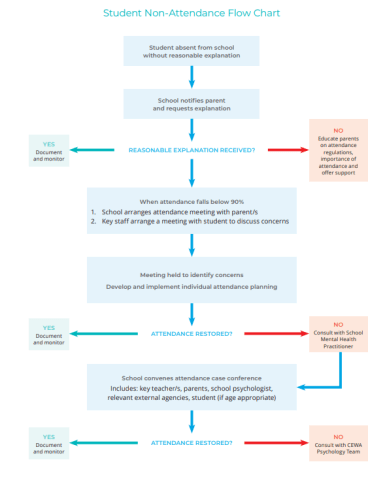 If parents choose to take their children on a family holiday during the school term, the school should be notified in writing. Should the holiday be extended for some weeks or months, the child must undergo testing on return, to determine whether he/she is sufficiently skilled to be promoted to the next class or needs to repeat. School fees must be paid prior to departure to ensure placement for the following term.Children waiting to be collected after school must wait within the school grounds until collected. A teacher will remain on duty until all children are collected or alternatively the child/ren will wait inside the office. Parents must notify the school if usual collection arrangements change.Children in Kindergarten and Pre Primary will need to be collected be a parent or caregiver from the classroom.Assemblies are held throughout the term on a Friday afternoon at 3:00pm. Students assemble for Birthdays, Prayer and Awards, with parents invited to attend. Parents will be notified by SMS if their child is receiving an award. Please check the school calendar for assembly dates.Once a Term, there is a whole school assembly and parents and friends are invited to attend. The date for this Assembly is decided at the beginning of each Term and will be advertised in the Term Planner or the fortnightly newsletter.3 Year Old Kindergarten	Mondays and Fridays 8.50am – 10.50am 	(doors open 8.30am) Kindergarten		Tuesday 8:50 – 2:30pm, 		Wednesday & Thursday, 8.50am –3.10pmPre-Primary – Year 6	Full Time Attendance, 8.50am – 3.10pm 		(Tuesdays Early Close 2:30pm)A calendar listing all of the events is distributed to each family at the beginning of each Term. A copy of this planner can also be found on the school webpage. Parents are encouraged to check the planner regularly in order to be properly informed of any events that are happening in the school www.stjoessx.wa.edu.auThe purpose of the Code of Conduct is to describe minimum standards of conduct in all behaviour and decision making to ensure the safety and well-being of students.The Code applies to staff, students, volunteers, parents and guardians as applicablePlease refer to the CEWA Code of Conduct Policy found on the school website,In the event of children bringing money to school for School Fees etc, it is essential that such money be placed in an envelope, labelled with NAME, CLASS, AMOUNT and what the money is for. The money is given directly to the class Teacher and then sent to the officeAll Students are given a Communication Diary. These diaries provide an opportunity for daily teacher/parent communication. These diaries are to be checked daily and signed by a parent/guardian. Comments recorded as required.8.30-8.50am	Classrooms open.	Morning Fitness & Mindfulness will be in the library each morning  8.50am	Teacher instruction commences 10:50am -11:10am	Recess12:50pm - 1:30pm	Lunch(12:50pm-1:05pm the students eat in designated lunch area) (1:05pm-1:30pm the students play in designated areas)3:10pm	School/ Students Dismissed		(except for Tuesdays Early Close 2:30pm)Children should not be left alone at school prior to 8.30am or after 3.30pm due to safety reasons unless specific arrangements have been made for their supervision. There is a staff member on duty from 8:30am. Students arriving prior to 8:30am need to wait quietly on the bench outside their classroom.Please see our school website for the procedure for dealing with Disputes and Complaints.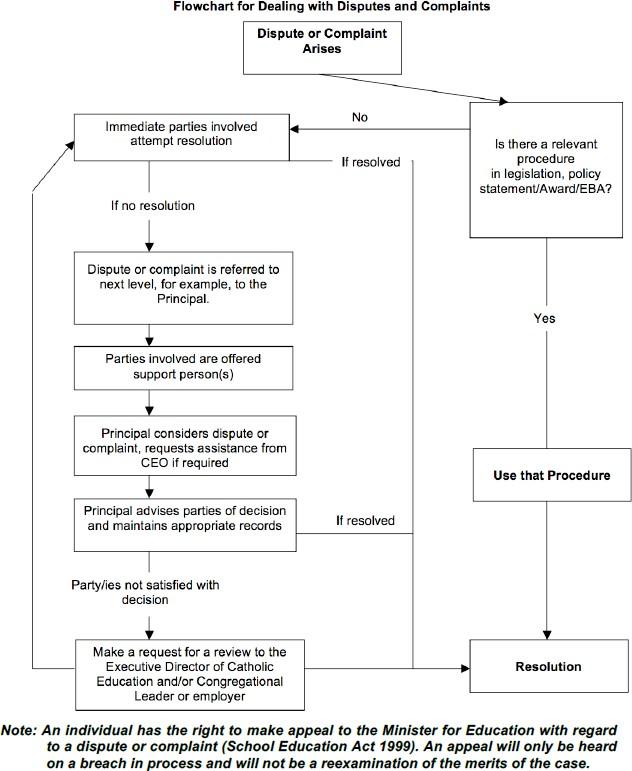 These are practised regularly throughout the year to ensure familiarity with the drill in the event of an emergency. The drills are displayed in classrooms and throughout the school.Our bushfire action plan is located on our school website.Children will be taken on various excursions during the year. Written permission must be given for children to participate. Due to the legal implications, unless written permission is received, the children will be unable to leave the school.Children who have communicable diseases will be excluded from school according to the current guidelines from the Health Department of Western Australia www.health.wa.gov.au. Please contact the school if you have any concerns regarding your childs health.When required we have a range of visiting health specialists attend the school:Community Health Nurse	Visiting Dental Van	Speech Pathologist and Occupational TherapistSchool Phycologist Please contact the Principal regarding these services.Children that need medication administered during school hours need to inform the office. A record of medication given will be recorded in the school’s medication file.During the colder months – Term Two and Three, students are permitted to bring lunch wrapped in alfoil or heat proof container which can be placed in the warmer. (Please no soup or liquid for safety reasons) Lunches need to be labelled clearly with your child’s name. The warmer is turned on at recess and a member of the office will retrieve them in readiness for lunch. Children must also bring their own fork or spoon if it is needed with their lunch. Please consider Healthy Food Options for the warmer as sausage rolls/meat pies etc. are high in salt and fat, and should not be eaten for lunch every day of the week.During the summer months – Term One and Four, students are permitted to Pie warmer lunches on Monday and Friday only.Homework is set to develop efficient study habits and practice skills. Children must complete homework whenever it is set. Parental supervision is necessary for a child to develop good study habits. Incomplete homework must be accompanied by a note from a parent or guardian.On occasions, unfinished class activities may be sent home for completion overnight and a note will be written by the teacher in the student’s communication diary.  As a rule, homework is not given in the first week and last week of term.Our students need daily home reading opportunities with parents and this is also part of homework routine. The homework each day should take approximately:Minor injuries will be treated at school. In the event of a major injury, if parents cannot be contacted immediately at the time of the accident, the school will attempt to act as it considers a parent would act. The student is covered by the Catholic Church Insurance Student Policy while at school.Children that need medication administered during school hours need to inform the office. A record of medication given will be recorded in the school’s medication fiMobile phones brought to school by students are to handed into the office and will be returned at the end of the school day.Newsletters are an important means of communication between the school and parents. We encourage parents to opt for paperless newsletters, however, a paper copy will be sent home if desired.Student update sheets are sent out at the beginning of each school year. It is vital that your contact details are kept up to date. Please check the information we have on SEQTA and amend if necessary. If your circumstances change throughout the year please advise the office immediately.The school recognises the importance of parents as the first and prime educators of their children and the need to effectively involve them in school programs. When parents enrol their children at St Joseph's, it implies approval and support for the vision, aims, objectives and programs of the school. Full involvement particularly in the Sacramental programs and the religious practices of the school are expected. Parents are welcome to visit the school and are encouraged to volunteer their skills whenever the need may arise. Your attendance is particularly welcome at any school function and assisting on a rostered basis in the classroom.Other school activities of which parents are encouraged to support are:Attendance at Parent and Teacher Information Sessions or InterviewsParticipation in religious programsAttendance at Class Assemblies and School Masses, participation in functions organised by the Parent and Friends Association, as well as attendance at the Parent & Friends (P&F) meetings.Athletic-Swimming Carnivals - Yilgarn Small Schools' Sports Association.(YSSSA)Assistance with class reading, library work, sporting activities or general classroom assistance.The P&F meet regularly, and all St Joseph’s parents are part of the committee so therefore invited to take part in meetings or events that are organised. Please check the Term Planner or fortnightly Newsletter for information regarding the P & F meetings and planned eventsPolicies are located at www.cewa.edu.auSt Josephs local Guidelines are located on our website policies at www.stjoessx.wa.edu.au.Children must be at school no later than 8:45am and no earlier than 8:30am. There is no Teacher on duty before 8:30am. This will give the child time to unpack books, order lunch, play in the grounds and be ready to commence classTerm 1	Beginning Year Parent Meeting & 3 Way interviewsTerm 2	Mid Year ReportTerm 3	Open Night Term 4	Final ReportParents are always welcome to request an interview with the Teacher through the communication book.Parents with students who need to travel on the bus each day must complete an Application for Travel Assistance which can be found on the School Bus Website - http://www.schoolbuses.wa.gov.au/.The front office must be informed when children who catch the bus on a regular basis are not going to be travelling home on the bus on a particular day. School fees are charged at the beginning of Terms One, Two, Three and Four. Prompt payment is appreciated. To facilitate ease of payment, we offer a BPay system, where each family is allocated a Biller Code and Reference Number. Should parents be experiencing difficulties, please contact the Principal as soon as possible. This discussion will be treated confidentially.The school provides an opportunity for parents to be involved in the education of their children both directly and indirectly. Through these opportunities, parents assist in the work of the school as well as getting to know other parents. The avenues for involvement are:School Advisory Council - Governance and ManagementParents & Friends - Fundraising and Social eventsRostered Classroom assistance in any Learning AreaExcursions, Class Liturgy and weekly school MassBusy BeesStudents are to remain on school grounds unless a parent/authorised guardian picks them up. Any parent collecting their child during school hours are required to sign the student/s in and out of the register located at the school office.A standard of appropriate dress must be maintained at all times. It is essential that parents and the school have the same set of values in this regard. Parents are required to ensure that children are always presented neatly and in the appropriate school uniform with all items clearly labelled. In Year One to Year Six, the school requires all children to wear a Summer, Winter and Sport uniform. A Navy blue beanie, scarf and winter jacket are an optional part of the winter uniform and are available for purchase from the uniform shop. Pre-Primary students are required to wear sports uniform all week. Pre- Kindergarten and Kindergarten students are not required to wear a uniform. (However, if they wish to, it must be the Pre Primary Uniform)  A school hat must be worn all year round – No Hat No Play PolicyA uniform dress code reinforces a sense of belonging and pride of association at St Joseph’s School but also promotes the safety and security of students by allowing for the ready identification of students as belonging to the school. Equality is fostered through the school Uniform Policy. Following are the basic uniform rules:Hairstyles for all students are to be conventional. No colours or trendsetting haircuts are acceptable. Hair that is shoulder length or longer must be tied back with plain royal blue/sky blue or white scrunches, ribbons or headbands.Correct school uniform to be worn at all timesAcceptable jewellery: wristwatch, religious medal or cross, ear rings (plain studs or sleepers permitted, one per ear only). Medic alert bracelets should be worn by children who require them.Unacceptable jewellery includes all other assorted chains, bracelets, bangles, rings and earrings, necklaces etc.The uniform items can be purchased through the Uniform Shop, situated at the school.   Contact details for the Uniform Shop Coordinator can be found in the school newsletter. ST JOSEPH'S UNIFORM REQUIREMENTSGirls Year 1 – Year 6 UNIFORMSSUMMER Term 1 & 4Boys Year 1 – Year 6 UNIFORMSSUMMER Term 1 & 4PRE PRIMARY Summer UNIFORM & Optional KINDERGARTEN UniformSUMMER Term 1 & 4                                              ST JOSEPH'S WINTER UNIFORM REQUIREMENTSTERM 2 AND 3Girls Year 1 – Year 6 UNIFORMSWINTER Term 2 & 3Boys Year 1 – Year 6 UNIFORMWINTER Term 2 & 3PRE PRIMARY UNIFORM & Optional KINDERGARTEN UniformWINTER Term 2 & 3Year LevelReadingOther TasksTotal Time110 minutes10 minutes20 minutes210 minutes15 minutes25 minutes310-20 minutes15 minutes25-35 minutes410-20 minutes15 minutes25-35 minutes520-30 minutes20-25 minutes40-55 minutes620-30 minutes20-25 minutes40-55 minutesUniformSummer TunicSandals (Brown, Black or Navy Blue)School Shoes (Black)Grey school socksSchool HatSports UniformSchool Tracksuit/ Brown SkortSchool Sports Polo ShirtSport Shoes (Black /Blue or White)Blue sports socks School HatUniformBlue Shirt –Short SleeveSandals (Brown, Black or Navy Blue)School Shoes (Black) Grey school socksSchool HatSports UniformBrown School Tracksuit/ShortsSchool Sports Polo ShirtSport Shoes (Black /Blue or White)Blue sports socks School HatGirls Sports UniformBrown Skort / School TracksuitSports Polo ShirtSandals (black, brown or navy)Sport Shoes (Black /Blue or White)Blue sports socks School Hat BoysBrown Shorts/ School TracksuitSchool Sports Polo ShirtSandals (black, brown or navy)Sport Shoes (Black /Blue or White)Blue sports socks School HatUniformGrey School Skirt & Grey TightsBlue Shirt – Long or Short SleeveGrey SocksSchool Winter Jacket, Scarf & beanie- optionalSchool HatSports UniformSchool Tracksuit / SkortSchool Sports Polo ShirtSport Shoes (Plain Black or White)Blue Sports SocksSchool Winter Jacket, Scarf & beanie-optionalSchool HatUniformGrey TrousersBlue Shirt – Long or Short SleeveGrey SocksSchool HatSchool Winter Jacket, Scarf & beanie-optionalSports UniformSchool Tracksuit/Brown ShortsSchool Sports Polo ShirtSport Shoes (Plain Black or White)Blue Sports SocksSchool HatSchool Winter Jacket, Scarf & beanie-optionalGirls - Sports UniformSchool Tracksuit/Brown Sport SkortsSports Polo ShirtSport Shoes(Plain Black or White)Blue Sports SockSchool HatSchool Winter Jacket, Scarf & beanie- optionalBoys- Sports UniformSchool Tracksuit/Brown Sport ShortSchool Sports Polo ShirtSport Shoes(Plain Black or White)Blue Sports SocksSchool HatSchool Winter Jacket, Scarf & beanie-optional